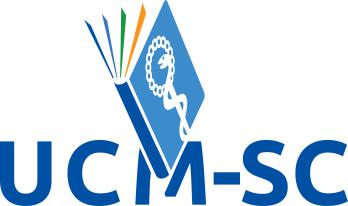 Universidad de Ciencias Médicas Santiago de Cuba 2022Convocatoria Concurso de Fotografía Presencial ¨ Mi Universidad ¨ La Dirección de Extensión Universitaria (DEU) de la Universidad de Ciencias Médicas de Santiago de Cuba, de conjunto con el Consejo Provincial de Artes Plásticas y la Casa de Cultura Municipal Miguel Matamoros  convocan al Concurso de Fotografía Presencial ¨ Mi Universidad¨¨en saludo al aniversario 60 del inicio de la docencia médica en Santiago de Cuba.Bases1.- Podrán participar todos los estudiantes, profesores y trabajadores de nuestro centro de altos estudios.2.- Se concursará con fotografías de diversas dimensiones, acordes a la propuesta del creador.3.- Cada participante podrá entregar hasta 3 obras en formato digital.4.- Las obras a concursar se entregarán en la DEU de la UCM SC. La fecha de recepción vence el 1 de febrero del 20225.- Las obras deberán entregarse con los siguientes datos: Título de la ObraNombres y Apellidos del AutorGrupo ( Estudiantes), Departamento ( Profesor) y Área de trabajo ( Trabajador)Teléfono de localización.6.- La Premiación de las obras presentadas estará a cargo de prestigiosos especialistas de nuestra ciudad y se realizará el 9 de febrero del 2022, en vísperas del aniversario 60 de la Universidad Médica santiaguera.7.- Los premiados se harán público en la página Web de la UCM y los grupos de Watsapp de la FEU.8.- Todos los participantes recogerán sus Diplomas en horario laboral en la DEU de la UCM-SC.9.- Se otorgarán Tres Premios Únicos (Estudiantes, Profesores y Trabajadores).10.- Se entregarán tantas menciones como el Jurado estime necesario.11.- El fallo del jurado será inapelable.12.- La participación en el concurso implica la aceptación total de las bases anteriores.13.- Con las obras presentadas se montará una exposición en una Galería de la ciudad durante el mes de febrero del 202214.- Existen marcos de dimensiones 12 x 18 pulgadas los cuales serán utilizados para el montaje de las obras que así lo requieran.Para cualquier información contacte con el correo : marlene.bueno@infomed.sld.cu Teléfonos: 22 668109 y 22 646256.MsC. Marlene Bueno Blanco          Directora DEU UCM SC